PERCORSO FORMATIVO DISCIPLINAREDisciplina : ITALIANODocente:   Oropallo PasqualinaLibro di testo:   “Lettura Viva 3 ”Classe :  V C   A.S.  2020 /21PERCORSO FORMATIVO DISCIPLINAREDisciplina : STORIADocente : Oropallo  pasqualinaLibro di testo:   Storia in corso 3 Classe : V C   A .S. 2020 /21Obiettivi raggiunti:Conoscenze : Conoscere fatti ed eventi storici studiati.                    Conoscere le coordinate spazio temporali di un evento.                    Conoscere il lessico proprio della materiaCompetenze : Riferire un fatto storico in modo logico e consequenziale.                        Distinguere e collegare cause ed effetti.                        Collegare passato e presente. Capacità: Disporre in ordine cronologico i fatti e i problemi studiati.               Individuare rapporti di causa-effetto nelle vicende analizzate.               Usare i termini e i concetti di base del linguaggio storico.Contenuti disciplinari PERCORSO FORMATIVO DISCIPLINAREDisciplina : SCIENZA E CULTURA DELL’ALIMENTAZIONEDocente:   Teresa PietropaoloLibro di testo: ALIMENTAZIONE OGGI  di S. Rodato ed. Clitt  Classe :  V C   A.S.  2020 /21PERCORSO FORMATIVO DISCIPLINAREMateria : DIRITTO E TECNICHE AMMINISTRATIVEDocente:  Ferrucci CarmineLibro di testo:   Libro di testo: Imprese Turistiche & AlberghiereAutori: Giuseppe Aiello – Editore HoepliClasse :  V C   A.S.  2020 / 21CONOSCENZE o CONTENUTI TRATTATI:PERCORSO FORMATIVO DISCIPLINAREMateria: FRANCESEDocente: Urbano Franca GiuseppinaTesto di supporto: A. De Carlo « À table!» Vol. unico, Hoepli EditoreModule 1 : «Alimentation et santé»Contenus : une alimentation correcte, le régime équilibré, les groupes alimentaires, la pyramide alimentaire, les différents régimes alimentaires, le régime Méditerranéen,  le fast food et le sloow food : Carlo Petrini et le mouvement « Terra Madre », l’alimentation durable.Module 2 : « Les troubles du comportement alimentaire »Contenus : les maladies du bien- être, l’obésité,  l’anorexie, la boulimie et      l’hyperphagie : causes et conséquences.                  Module 3 : « Les maladies alimentaires »Contenus: Les maladies les plus connues : Les TIA.  Intolérance et allergie.                     La maladie cœliaque                  Module 4 : « Hygiène et conservation des aliments »Contenus : La conservation des aliments. La conservation par la chaleur: la pasteurisation, l’appertisation, la stérilisation, les conserves. La conservation par le froid : la réfrigération, la congélation et la surgélation. D’autres techniques : La lyophilisation, le séchage, le saumurage et la salaison. Le fumage.                    Les additifs : rôles, classement et désignation.Module 5 : «Hygiène et sécurité» Contenus: Le système HACCP: Naissance, développement et maturité. La filière    alimentaire. La traçabilité dans la filière bovine et laitière.                 Les OGM. Le génie génétique dans l'alimentation et les conséquences sur la santé. Les produits biologiques.Éducation à la citoyenneté : Le système politique français, la Vème République, le Président de la République et le   parlement : élection et durée en chargeGrammaire : on a traité les structures grammaticales présentes dans les modules PERCORSO FORMATIVO DISCIPLINAREDISCIPLINA: INSEGNAMENTO DELLA RELIGIONE CATTOLICADOCENTE: Mirko De VivoCLASSE V C  - SERVIZI ENOGASTRONOMIAAn. Sc. 2020/2021LIBRO DI TESTO: Incontro all’altro smart  OBIETTIVI RAGGIUNTI:CONTENUTI DISCIPLINARI RAGGIUNTIPERCORSO FORMATIVO DISCIPLINAREDisciplina: SCIENZE MOTORIE E SPORTIVEDocente:   Conti PatriziaLibro di testo: PIU’  CHE SPORTIVO/ D’ANNAClasse :  V C  A.S.  2020 /21Obiettivi raggiunti: Padronanza del proprio corpo e percezione sensorialeCoordinazione, schemi motori, equilibrio, orientamentoEspressività corporea;Gioco, gioco-sport (aspetti relazionali e cognitivi)Sicurezza, prevenzione, primo soccorso e salute (corretti stili di vita)Importanza di un corretto e giusto apporto alimentare per favorire una vita sana ed attivaConoscenze : Terminologia specifica, discipline sportive, tecnica e didattica dei giochi individuali e di squadra, norme di pronto soccorso, educazione alimentare.                   Competenze : Saper organizzare le conoscenze acquisite per realizzare progetti motori autonomi e finalizzati. Applicare i valori etici e di benessere fisico ottenuti con la pratica sportiva. Capacità:        Assumere comportamenti e stili di vita conferendo il giusto valore all’attività fisica e sportiva, anche attraverso la conoscenza di una corretta alimentazione e di come essa è utilizzata nell’ambito dell’attività fisica e nei vari sport.Contenuti disciplinari PERCORSO FORMATIVO DISCIPLINAREMateria : Scienze motorie e sportiveDocente:   Conti PatriziaLibro di testo:   Motricità / corso di educazione fisica per gli istituti superioriClasse :  V C A.S.  2020 /21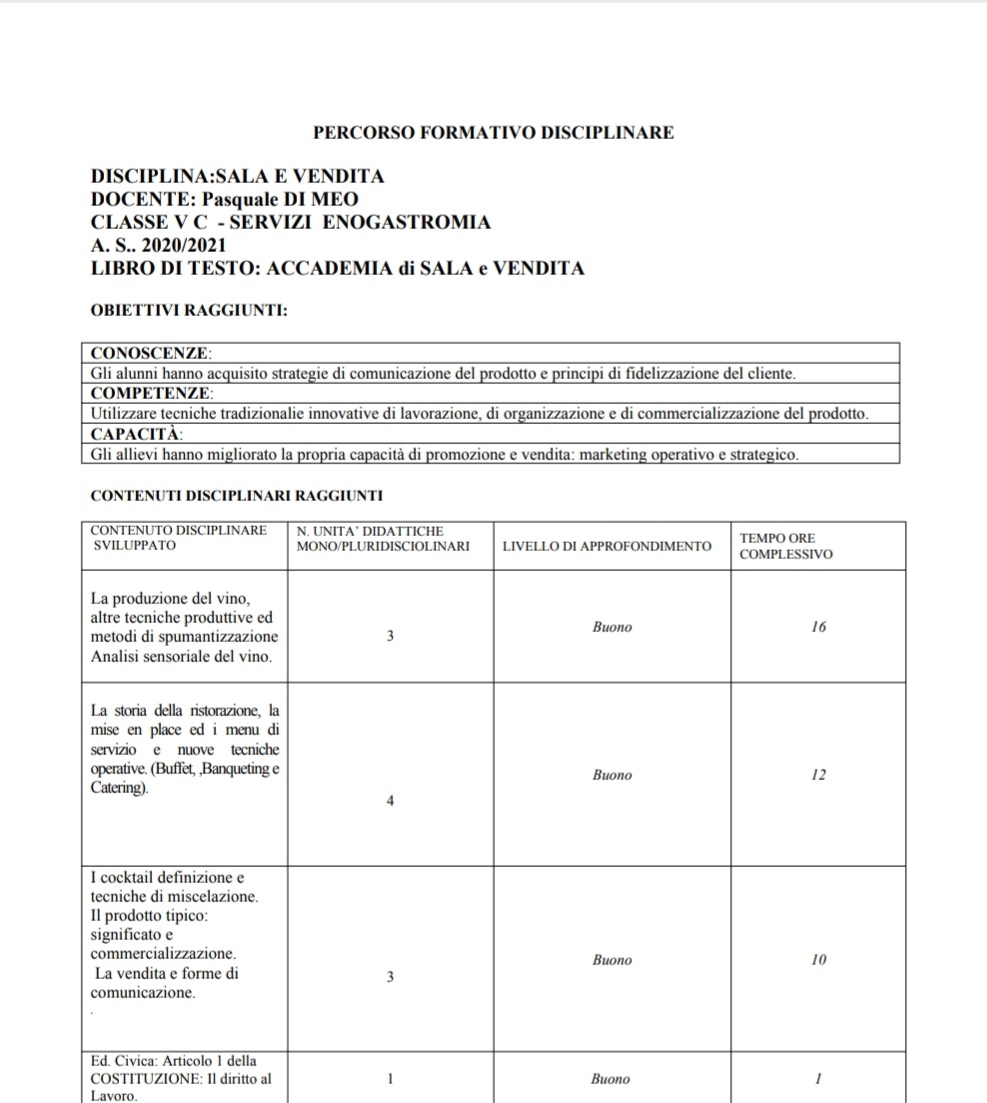 PERCORSO FORMATIVO DISCIPLINAREDISCIPLINA: LINGUA E CULTURA INGLESEDOCENTE: Sarah InserraCLASSE V C  - SERVIZI ENOGASTRONOMIAAn. Sc. 2020/2021LIBRO DI TESTO: Cookbook club upOBIETTIVI RAGGIUNTI:In riferimento alla programmazione di inizio anno scolastico, gli obiettivi fissati si sono dimostrati aderenti alla situazione iniziale della classe e sono stati globalmente raggiunti. Un cospicuo numero di studenti è in grado di comprendere autonomamente i testi scritti e i messaggi orali e mostra una più che buona  competenza linguistico-comunicativa. Un discreto numero di allievi mostra discrete capacità sia nelle attività di comprensione che di produzione scritta e orale. Un limitato numero di studenti, è in grado di comprendere semplici testi scritti o brevi brani orali, ed ha evidenziato una competenza linguistico-comunicativa appena sufficiente.CONTENUTI DISCIPLINARI RAGGIUNTIPERCORSO FORMATIVO DISCIPLINAREDisciplina: MATEMATICADocente:  Picazio LauraLibro di testo: Bergamini, Trifone, Barozzi, Elementi di Matematica, Zanichelli. Classe:  VC  A.S.  2020/21COMPETENZE RAGGIUNTE alla fine dell’anno per la disciplina:Gli alunni sono in grado di : capire un dialogo, un brano e produrre una sintesi orale e scritta; collocare testi   letterari   nel contesto storico   e culturale in cui sono stati prodotti;dialogare su tematiche interdisciplinari.CONOSCENZE o CONTENUTI TRATTATI:(anche attraverso UDA o moduli) Conoscenze degli strumenti e dei codici della comunicazione e loro connessioni  in contesti   formali  ,organizzativi e professionali.CONTENUTI TRATTATI:IL DECADENTISMOUDA: GIOVANNI PASCOLI UDA: GABRIELE D’ANNUNZIO UDA:LA LETTERATURA DEL PRIMO NOVECENTO IN EUROPA CREPUSCOLARISMO   FUTURISMO -UDA:FILIPPO TOMMASO MARINETTI UDA: ITALO SVEVOUDA : LUIGI PIRANDELLOERMETISMO GIUSEPPE UNGARETTI PRIMO LEVI (CENNI)ABILITÀ:Le abilità acquisite riguardano essenzialmente la consapevolezza della funzione pratica delle competenze raggiunte e il raggiungimento di una maggiore autonomia operativa che ha sviluppato negli alunni la capacità ad interagire ed operare collegamenti anche con quelle discipline che, per contenuti e temi, più si accostano agli argomenti affrontati in classe.METODOLOGIE:Per il raggiungimento degli obiettivi previsti sono state utilizzate tecniche che hanno guidato gli alunni verso una crescente autonomia; è stato necessario , pertanto,  graduare la difficoltà dei testi orali e scritti sia dal punto di vista morfo-sintattico che lessicale, partendo dalla lettura di tipo estensivo, intensivo o integrato, per poi giungere ad una produzione dapprima guidata e poi sempre più libera. Il materiale prescelto è stato consono alla sfera di interesse dei discenti, di attualità e di rilevanza tecnica.METODOLOGIE(Didattica a Distanza)Trattazione di argomenti nuovi e/o già svolti da ripetere, integrare e/o approfondire, con ausilio del RE, prove strutturate, letture di approfondimento, libro di testo, mappe concettuali, video, riassunti. Posta elettronica, WhatsApp per invio elaborati e  verifica dei risultati.CRITERI DI VALUTAZIONE:Frequenza e assiduità	Impegno e interesseRispetto delle regole	Miglioramento delle capacità espressivePuntualità nella consegna del lavoro	Progressi in itinerePartecipazione all’attività scolastica	Conoscenze acquisiteMetodo di studio e applicazioneCompetenze acquisiteTESTI e MATERIALI / STRUMENTI ADOTTATI:Lezioni frontali .Lezione dialogata interattiva .Lavoro individuale.Confronti interdisciplinari.Uso dei supporti tecnologici in appoggio a tutti gli altri strumenti didattici: libro di testo, mappe concettuali, video.Selezione accurata dei testi autentici adeguati alla realtà della classe ed ai bisogni degli studentiAccertamento puntuale della comprensione dell’allievoAnalisi e correzione dello sbaglio e dell’errore come momento formativo e non punitivo.Contenuto disciplinare sviluppatoN° unità didattiche monodisciplinari/pluridisciplinariLivello di approfondimento:ottimo/buono/discretosufficiente/ solo cenni Modulo IColonialismo   ImperialismoSeconda rivoluzione industriale L’Italia liberale            BuonoModulo IIL’Europa agli inizi del 900Italia –Francia  – Germania –Inghilterra BuonoModulo IIILa Prima Guerra MondialeCaratteristiche del conflittoLe fasi della guerraL’intervento dell’ItaliaLa fine della guerraI trattati di paceBuonoModulo IVIl primo dopoguerraDittatura fascistaDittatura NazistaBuonoModulo V La seconda guerra mondialeIl mondo dopo la catrastofe    Modulo no ancora svoltoCOMPETENZE RAGGIUNTE alla fine dell’anno per la disciplina:Un consistente  numero  di alunni :Comprende  ed utilizza il linguaggio specifico Ha  acquisito     comportamenti corretti nella valorizzazione delle tradizioni locali  prodotti locali, nazionali ed internazionali individuando le nuove tendenze di filiera E’  in grado   di promuovere e gestire i servizi di accoglienza turistico-alberghiera anche attraverso la progettazione dei servizi turistici per valorizzare le risorse ambientali, storicoartistiche, culturali ed enogastronomiche del territorio.Gestisce  i rischi connessi al lavoroE’ in grado di  adeguare la produzione e la vendita dei servizi di accoglienza e ospitalità in relazione alle richieste dei mercati e della clientela avendo la conoscenza dei principi di dietologia e dietoterapia, intolleranze alimentari e malattie connesse all’alimentazioneCONOSCENZE o CONTENUTI TRATTATI:(anche attraverso UDA o moduli)Tutti gli alunni  , alcuni nelle linee essenziali  altri in modo completo con utilizzo di un lessico appropriato e con  approfondimento  autonomo, conoscono  :Innovazioni di filiera e nuovi prodotti alimentari Malattie alimentari trasmesse da contaminazionibiologicheSistema HACCP e qualità degli alimentiDieta razionale ed equilibrata nelle varie condizionifisiologiche e nelle principali patologie 	-      Disturbi del comportamento alimentare ( anoressia e bulimia)                 -       Intolleranze e allergie alimentari Consuetudini alimentari nelle grandi religioni e culturadel cibo
 ABILITA’:Tutti gli  allievi hanno migliorato la propria capacità di utilizzare le proprie conoscenze per  promuovere jl turismo sostenibile ed enogastronomico; Alcuni   alunni sono in grado di utilizzare la conoscenza dei principi di dietologia  e di  dietoterapia per rispondere alle richieste della clientela  METODOLOGIE:lezione frontale e dialogata- problem –solving- lezione interattiva METODOLOGIE (DAD)video-lezioni sincrone, chat di gruppo, restituzione degli elaborati corretti tramite posta elettronica, chiamate vocali di gruppo, monitoraggio e verifica sui materiali di studio e di recupero CRITERI DI VALUTAZIONE:Le verifiche sono state di tipo orale e scritto sia durante le lezioni in presenza che durante la DAD .           La valutazione oltre al risultato delle prove ha tenuto conto di dell’impegno, della partecipazione attiva al dialogo educativo e alle videolezioni  in modalità sincrona   , la puntualità nella consegna di compiti, la  correttezza degli elaborati  e  nella sollecitudine  nel prendere visione del materiale  di approfondimento inviato dal docenteTESTI e MATERIALI / STRUMENTI ADOTTATI:Libro di testo, LIM , presentazioni in powerpoint, mappe concettuali e schemi riassuntivi, materiali di approfondimento, filmati, relazioni su esercitazioni, assegnazione e valutazione di specifici argomenti/contenuti svolgimenti di esercizi. Registro elettronico, piattaforma google classroom .COMPETENZE RAGGIUNTE alla fine dell’anno per la disciplina:Adeguare e organizzare la produzione e la vendita in relazione alla domanda dei mercati, valorizzando i prodotti tipici– Utilizzare le reti e gli strumenti informatici nelle attività di studio, ricerca e approfondimentodisciplinare– redigere relazioni tecniche e documentare le attività individuali e di gruppo relative a situazioniprofessionali.Contenuto disciplinare sviluppatoConoscenzeConoscenzeLivello di approfondimentoOttimo/buono/discreto/sufficiente/cenni Il marketing dei prodotti turistici.  Marketing strategico e      operativo.     Il business plan delle imprese del turismo– Caratteristiche dinamiche del mercato turistico nazionale e internazionale– Tecniche di marketing turistico e web-marketing– Fasi e procedure di redazione di un businessplan– Caratteristiche dinamiche del mercato turistico nazionale e internazionale– Tecniche di marketing turistico e web-marketing– Fasi e procedure di redazione di un businessplanbuonoTurismo e territorio. Etica e diritti nel turismo.– Prodotti a chilometro zero– Abitudini alimentari ed economia del territorio– Normativa di settore– Norme e procedure per la tracciabilità deiprodotti– Lessico e fraseologia di settore.– Prodotti a chilometro zero– Abitudini alimentari ed economia del territorio– Normativa di settore– Norme e procedure per la tracciabilità deiprodotti– Lessico e fraseologia di settore.BuonoABILITA’:ABILITA’:– Analizzare il mercato turistico e interpretarnele dinamiche– Individuare le risorse per promuovere e potenziareil turismo integrato– Utilizzare le tecniche di marketing con particolareattenzione agli strumenti digitali– Individuare fasi e procedure per redigere unbusiness plan– Individuare i prodotti a chilometro zero come strumento di marketing– Analizzare i fattori economici territoriali che incidono sulle abitudini alimentari– Individuare norme e procedure relative aprovenienza, produzione e conservazione– Analizzare il mercato turistico e interpretarnele dinamiche– Individuare le risorse per promuovere e potenziareil turismo integrato– Utilizzare le tecniche di marketing con particolareattenzione agli strumenti digitali– Individuare fasi e procedure per redigere unbusiness plan– Individuare i prodotti a chilometro zero come strumento di marketing– Analizzare i fattori economici territoriali che incidono sulle abitudini alimentari– Individuare norme e procedure relative aprovenienza, produzione e conservazione– Analizzare il mercato turistico e interpretarnele dinamiche– Individuare le risorse per promuovere e potenziareil turismo integrato– Utilizzare le tecniche di marketing con particolareattenzione agli strumenti digitali– Individuare fasi e procedure per redigere unbusiness plan– Individuare i prodotti a chilometro zero come strumento di marketing– Analizzare i fattori economici territoriali che incidono sulle abitudini alimentari– Individuare norme e procedure relative aprovenienza, produzione e conservazioneMETODOLOGIE:METODOLOGIE:Lezione frontale, dialogata, cooperativa. Scoperta guidata. Analisi dei casi. Immagini, mappe, schemi. Metodo induttivo e deduttivo. Lavori di gruppo. Problem solving.Lezione frontale, dialogata, cooperativa. Scoperta guidata. Analisi dei casi. Immagini, mappe, schemi. Metodo induttivo e deduttivo. Lavori di gruppo. Problem solving.Lezione frontale, dialogata, cooperativa. Scoperta guidata. Analisi dei casi. Immagini, mappe, schemi. Metodo induttivo e deduttivo. Lavori di gruppo. Problem solving.CRITERI DI VALUTAZIONE:CRITERI DI VALUTAZIONE:Conoscenze  e competenze acquisite.Miglioramento delle capacità espressive e progressi in itinere.Metodo di studio, impegno ed interesse.Frequenza, assiduità e partecipazione all’attività scolastica.Rispetto delle regole e puntualità nella consegna del lavoro.Conoscenze  e competenze acquisite.Miglioramento delle capacità espressive e progressi in itinere.Metodo di studio, impegno ed interesse.Frequenza, assiduità e partecipazione all’attività scolastica.Rispetto delle regole e puntualità nella consegna del lavoro.Conoscenze  e competenze acquisite.Miglioramento delle capacità espressive e progressi in itinere.Metodo di studio, impegno ed interesse.Frequenza, assiduità e partecipazione all’attività scolastica.Rispetto delle regole e puntualità nella consegna del lavoro.TESTI e MATERIALI / STRUMENTI ADOTTATI:TESTI e MATERIALI / STRUMENTI ADOTTATI:Manuali, appunti, dispense,  riviste, documentazione in genere, quaderni di lavoro, test formativi, audiovisivi o ipertesti, grafici, tabelle, schemi.Manuali, appunti, dispense,  riviste, documentazione in genere, quaderni di lavoro, test formativi, audiovisivi o ipertesti, grafici, tabelle, schemi.Manuali, appunti, dispense,  riviste, documentazione in genere, quaderni di lavoro, test formativi, audiovisivi o ipertesti, grafici, tabelle, schemi.CONOSCENZE: Gli alunni conoscono le principali novità del Concilio ecumenico Vaticano II, la concezione cristiano-cattolica del matrimonio e della famiglia, le linee generali della storia della ChiesaCOMPETENZE: Un congruo numero di allievi comprende ed utilizza il linguaggio specifico.CAPACITÀ: Gli allievi hanno migliorato la propria capacità a valutare e a discernere i valori positiviCONTENUTO DISCIPLINARE SVILUPPATON. UNITA’ DIDATTICHE MONO/PLURIDISCIOLINARILIVELLO DI APPROFONDIMENTOTEMPO ORE COMPLESSIVOLa nascita della Chiesa                     Le prime comunità cristiane.  Gli ortodossi.           I protestanti1Buono14La storia del concilio Vaticano II.I documenti.1Buono5L’uomo, essere in relazione –Identità, responsabilità, corporeità - La relazione con gli altri – La dimensione dell’affettività e della sessualità – Rapporto uomo-donna nel cristianesimo – Il matrimonio .1Buono5Ed. Civica:La libertà di culto e la laicità dello Stato1Buono 1Contenuto disciplinare sviluppatoN° unità didattiche mono disciplinari/pluridisciplinariLivello di approfondimento:ottimo/buono/discretosufficiente/ solo cenni Sicurezza alimentareQualità alimentareImportanza di un corretto e giusto apporto alimentare per favorire una vita sana e attiva.DiscretoIl corpo umanoAnatomia e fisiopatologia degli apparati e degli organi interniDiscretoIl movimento I principi dell’allenamento, le qualità motorie, le norme di sicurezza e igiene personale, l’alimentazione e gli stili alimentari DiscretoIl primo soccorsoLe norme di comportamento per la prevenzione degli infortuni e prestazioni dei primi soccorsi.DiscretoOrganizzazione di attività e arbitraggio degli sport di squadra e individualiAtletica leggera, pallavolo calcio a cinque, orientiring, trekingOttimoCOMPETENZE RAGGIUNTE alla fine dell’anno per la disciplina:Saper organizzare le conoscenze acquisite per realizzare progetti motori autonomi e finalizzati. Applicare i valori etici e di benessere fisico ottenuti con la pratica sportiva. CONOSCENZE o CONTENUTI TRATTATI:(anche attraverso UDA o moduli)Terminologia specifica, discipline sportive, tecnica e didattica dei giochi individuali e di squadra, norme di pronto soccorso, educazione alimentareABILITA’:Padronanza del proprio corpo e percezione sensoriale Coordinazione, schemi motori, equilibrio, orientamentoEspressività corporea;Gioco, gioco-sport (aspetti relazionali e cognitivi)Sicurezza, prevenzione, primo soccorso e salute (corretti stili di vita)Importanza di un corretto e giusto apporto alimentare per favorire una vita sana ed attivaMETODOLOGIE:Basate sulla continua indagine e sull’individuazione e autonoma correzione dell’errore.Il metodo d’insegnamento utilizzato è principalmente la lezione frontale, soprattutto nell’approccio a nuove attività che richiedono spiegazioni generalizzate; di pari passi, è ampiamente praticato anche il lavoro di gruppo, ogni volta che si renderà opportuna la pratica contemporanea di diverse attività, come nel caso di più classi presenti nella stessa ora di lezione. Metodologie utilizzate durante la Dad videolezioni sincrone attraverso la piattaforma Google Classerum Contenuti disciplinariConoscenzeLivello di approfondimentoThe Sustainable TableSustainabilitySlow Food Alice Waters and 0 km foodHeritage products Menus and recipes- Slow Food  Presidia in CampaniaThe importance of traceability: Food supply  chainItalian food  product certification seals OGM and Organic foodFood Safety and HygieneFood contaminationFive keys to safer foodFood Allergy or Food intolerances?Special Menus for Special needsComprendere testi di settore - applicare diverse strategie di lettura- apprendere il contenuto attraverso l’ascoltocomprendere l’importanza della sostenibilità per il sistema di produzione alimentare- acquisire parole chiave inerenti al lessico relativo alla produzione sostenibile di ciboBuonoottimoBuonobuonodiscretoCOMPETENZE RAGGIUNTE alla fine dell’anno per la disciplina:Gli alunni sono in grado di : Utilizzare le tecniche e le procedure del calcolo aritmetico ed algebrico, rappresentandole anche sotto forma grafica;Confrontare ed analizzare figure geometriche, individuandone invarianti e relazioni;Individuare le strategie appropriate per la soluzione del problemi;Analizzare dati e interpretarli sviluppando deduzioni e ragionamenti sugli stessi anche con l’ausilio di rappresentazioni grafiche, usando consapevolmente gli strumenti di calcolo e le potenzialità offerte da applicazioni specifiche anche di tipo informatico.CONOSCENZE o CONTENUTI TRATTATI:(anche attraverso UDA o moduli)CONTENUTI TRATTATI:EQUAZIONI E DISEQUAZIONIEquazioni di primo e secondo grado intere e fratte.Disequazioni di primo e secondo grado intere e fratteFUNZIONIConcetto di funzione: dominio e codominio; Classificazione delle funzioni; Rappresentazione grafica delle funzioni notevoliRicerca del campo di esistenzaFunzioni pari e funzioni dispariIntersezioni con gli assi cartesianiStudio del segno di una funzioneGrafico probabile di una funzione.INTRODUZIONE AI LIMITIConcetto intuivo di limiteInterpretazione grafica e calcolo del limite dalla lettura del graficoSTUDIO DI FUNZIONI Studio di funzioni razionali intere, fratte e irrazionali e relativa rappresentazione grafica; Lettura del grafico di una funzioneLA FUNZIONE ESPONENZIALE Conoscere le potenze ad esponente realeDefinire la funzione esponenzialeEnunciare le proprietà della funzione esponenzialeEquazioni e disequazioni esponenzialiLA FUNZIONE LOGARITMICA Definire logaritmica Enunciare le proprietà della funzione logaritmicaDefinire il logaritmo Proprietà del logaritmoEquazioni e disequazioni logaritmicheCALCOLO COMBINATORIODisposizioni sempliciDisposizioni con ripetizionePermutazioni semplici e circolariPermutazioni con ripetizioniCombinazioni sempliciCombinazioni con ripetizioniABILITÀ:Risolvere le equazioni e disequazioni di I e II grado intere e fratte.Individuare il dominio di una funzione.Determinare i punti di intersezione del grafico di una funzione con gli assi cartesiani.Determinare gli intervalli di positività e negatività di una funzione.Definire il concetto di limite e interpretarlo graficamente.Utilizzare tutte le abilità necessarie allo studio di funzioni razionali intere e fratte. Ricavare le caratteristiche di una funzione dal lettura del grafico: Il campo di esistenza Le simmetrie rispetto agli assiLe intersezione con gli assi La positivitàLe asintoticitàRisolvere equazioni esponenziali che si presentano in forma canonicaOperare con i logaritmi.Operare con potenze ad esponente reale, operare con i logaritmi Fare osservazioni e discutere le equazioni esponenziali e logaritmicheRisolvere equazioni e disequazioni esponenziali e logaritmiche applicando correttamente le proprietàTracciare il grafico delle funzioni esponenziali e logaritmiche Calcolare il numero di permutazioni, disposizioni e combinazioni semplici e con ripetizione in un insieme.METODOLOGIE:Le metodologie didatticheLezione frontaleAttività sincrone ed asincroneDiscussione guidata Problem-solvingUtilizzo di Internet: video registrati o link didatticiRecupero/approfondimento/potenziamento individuale.METODOLOGIE:(Didattica a Distanza)Attività asincrone: Ripasso di argomenti nuovi e/o già svolti da ripetere, integrare e/o approfondire mediante appunti e dispense a cura del docente per mezzo di materiale pubblicato su lavori del corso di classroom, mappe concettuali, video, esercizi guidati, risoluzione di schede con esercizi.Attività sincrone: Videolezioni, test online mediante piattaforma socrative e Test con GOOGLE MODULI e GOOGLE CLASSROOMSono stati utilizzati i vari canali di comunicazione RE, materiale didattico,  e- mail, GOOGLE CLASSROOM per la condivisione, il commento e la restituzione degli elaborati.Per gli alunni con il PEI sono stati condivisi gli argomenti e le relative verifiche con il docente di sostegno.CRITERI DI VALUTAZIONE:Frequenza e assiduità	Impegno e interesseRispetto delle regole	Miglioramento delle capacità espressivePuntualità nella consegna del lavoro	Progressi in itinerePartecipazione all’attività scolastica	Conoscenze acquisiteMetodo di studio e applicazioneCompetenze acquisiteTESTI e MATERIALI / STRUMENTI ADOTTATI:Lezioni frontali.Lezione dialogata interattiva.Lavoro individuale.Uso dei supporti tecnologici in appoggio a tutti gli altri strumenti didattici: libro di testo, mappe concettuali, video.Libro di testo, appunti e dispense a cura del docente, mappe, ppt, pdf, materiale reperibile sul web, video.RE, Piattaforma SOCRATIVE, Piattaforma GOOGLE CLASSROOM